Stakeholder consultation workshop on REDD+ Roadmap in Bogalay, Ayeyawady RegionTown Hall, BogalayAGENDAIntroductionWith the support of the UN-REDD Programme Targeted Support, Forest Department organized two National Workshops and four Stakeholder Consultation Workshops in four State and Regions. The support aims to cover the extra cost of organizing the national consultation process. The objective of UN-REDD Targeted Support is to help in reviewing and validation Myanmar’s draft REDD - Plus Readiness Roadmap through a multi-stakeholder national consultation process. Due to time constraints and the logical challenges linked to the start of the raising season, four (4) Regional Workshops were organized within two months (May – June 2013) as follow: -  Bago Region at Bago on 30th May, 2013 attended (63) participants and opening address by Regional Minister of Mining and Forestry. Shan State at Taungyi on 5th June, 2013 attended (71) participants and opening address by Chief Minister of Shan State.Ayeyarwady Region at Bogalay on 11th June, 2013 attended (65) participants and opening address by Regional Minister of Mining and Forestry.Sagaing Region at Kather on 18th June, 2013 attended (71) participants and opening address by Regional Minister of Mining and Forestry.OPENING SESSION: Opening CeremonyThe opening and welcome speech was delivered by H.E. U Soe Myint, Regional Minister for Ministry for Mining and Forestry, Ayeyawady Region. In his speech, the Minister highlighted the importance of forests particularly the mangrove in preventing natural disasters such as tropical cyclones, floods, nutrient cycling, food security, biodiversity and other ecosystem services including high capacity of carbon sequestration. He also clearly pointed out the rapid rate of deforestation of mangrove forests in Ayeyawady delta and its negative impacts to the agricultural sectors as well as local communities. He recalled the Cyclone Nargis which was seriously strike in Ayeyawady delta in  2008 and over  100,000 people were dead. Excellency strongly recommended to take the opportunity of REDD+ mechanism to conserve existing natural mangrove forests and to rehabilitate degraded mangrove forests with people’s participation. Finally, Excellency express his appreciation to the Forest Department for choosing Ayeyawady Region particularly Bogalay in order to organize Regional Workshop on REDD+. His appreciation also went to all participants from line Ministries, representatives from political parties, and representatives of parliament members, NGOs, civil societies, media, forest user groups, and local communities for participating this Regional Workshop. He committed to give high attention for the participation and supporting of REDD+ in the future.Key Note Presentation was made by Dr. Thaung Naing Oo, Deputy Director, Forest Department after the Opening Speech addressed by Regional Minister. Dr. Thaung Naing Oo briefly explained about the climate change and its impacts, the role of forests in mitigating climate change, background of REDD+, its objectives, concepts, mechanisms and elements of REDD+ framework. The purpose of this key note presentation was to make policy brief about REDD+ expecting to receive political supports for the implementation of REDD+ readiness activities.The Regional Consultation Workshop was attended by (55) participants; Roadmap (draft) presented by Resource Persons and received initial feedback on the first draft of the Roadmap. List of participants can been seen in ANNEX 1.PRESENTATION SESSIONPresentation session was Chaired by U Soe Myint, Regional Minister for Ministry of Mining and Forestry, Ayeyawady Region. There were three presentations in the Regional Consultation Workshop. The Roadmap is composed of 6 Sessions and detailed power point presentation files are attached in ANNEX 2. Due to the limited time, Session 5 REL/RL and Session 6 MRV were not presented.  The following sessions of REDD+ Roadmap were presented:At the end of the Presentation sessions, the floor was open for Q&A as well as for discussions. The followings are the major discussion points for the above mentioned presentations:DISCUSSION SESSIONHow can we ensure effective consultation and participation of 1) Women and 2) Ethnic Minority Groups?There should have good policy and good facilitation when sharing about REDD+ to women and ethnic minorities. For ethnic minorities who earn their living from farming, exact information with confirmed promise on benefit sharing should be given to get active participation.To give awareness training on the value of forest and trees to increase participation on REDD+To give awareness to know the policy and to act righteously For women, not only plantation is taking part in REDD+ but also reducing fuel wood use of using A1 energy efficiency stove is also part of REDD+ contribution.To promote FPIC in the region if women and ethnic minorities are to participate.To come with law and policy relevant to REDD+.Who should be able to benefit from REDD+ (Where does the money go) ?Not only forest and tree plantation but also farming and agriculture sectors should have benefit.There should also have consideration for those who are squatter or illegal tenant in the areas and heavily rely their livelihoods in the forest.The benefit should be differentiated between those who stay there temporarily and those who live permanently by having policy on that.For mangrove areas, the communities that live nearby should have benefit from it.Those who are interested to conserve the forest and plantation of trees should get benefits.Those who take part in REDD+ directly or indirectly can have benefits from it accordingly.How about thouse who reduce fuel wood use and use of A1 stove?How about private sector from regional level?What are the potential risks of REDD+ implementation in Myanmar? There can have risks in places with gender discrimination or language barriers and risks can be different depend on the regions.Risk can take place if there is no understanding on the roles and rights by stakeholders as well as not regular consultation and follow up with them.When there is no alternative livelihoods and transparency, there will have risksFor those who implement REDD+, if they are not justice and righteous, there will have risks.If the information are not given in priority and in time, there will have risks.When REDD+ is not well understood by the local communities, there will have weak implementation of REED+.When the project cannot deliver exact benefits there can have risks of losing trust and who can responsibility on this? CLOSING SESSION	The closing remark was addressed by U Zaw Win, Director, Ayeyawady Region, Forest Department. In his Closing Speech, he expressed his sincere thanks to all participants for very active participation in consultation workshop. He also urged line ministries, NGOs, civil societies, FUG and local communities to participate forest conservation together with Forest Department. He echoed that the important role of forests and mangrove for many aspects. He also highlighted the efforts of Forest Department in conserving mangrove and reforestation activities after Cyclone Nargis. He also call for NGOs, civil societies and private sectors to invest in forest plantations and to contribute forest conservation in Mangrove areas. Finally, he committed to implement all possible measures for forest conservation and sustainable forest management in integrating with REDD+.ANNEX IList of participants at Regional Consultation Workshop at Bogalay, Ayeyawady RegionParticipants from Ministry of Environmental Conservation and ForestryParticipants from line MinistriesParticipants from NGOs, Civil Society, Political Party and Media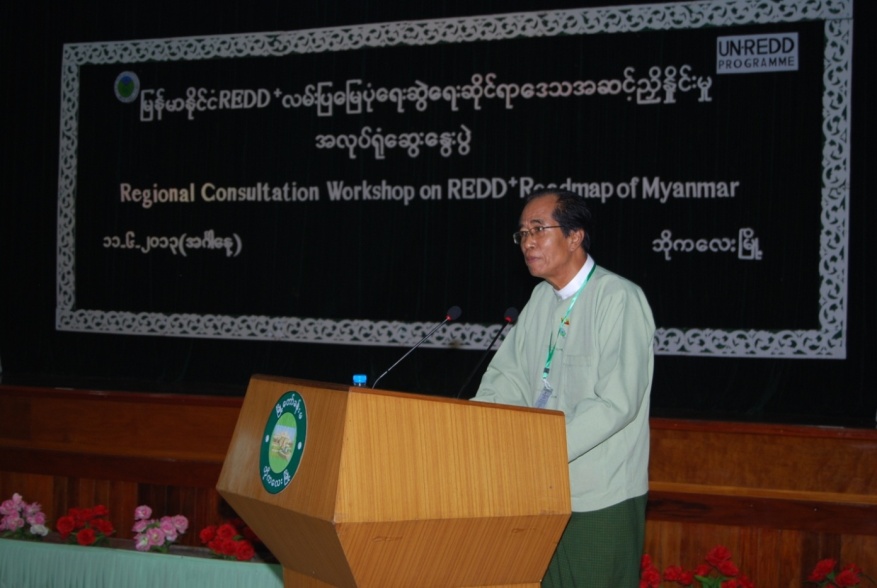 H. E. U Soe Myint, Regional Minister for Ministry of Mining and Forestry delivering Opening Speech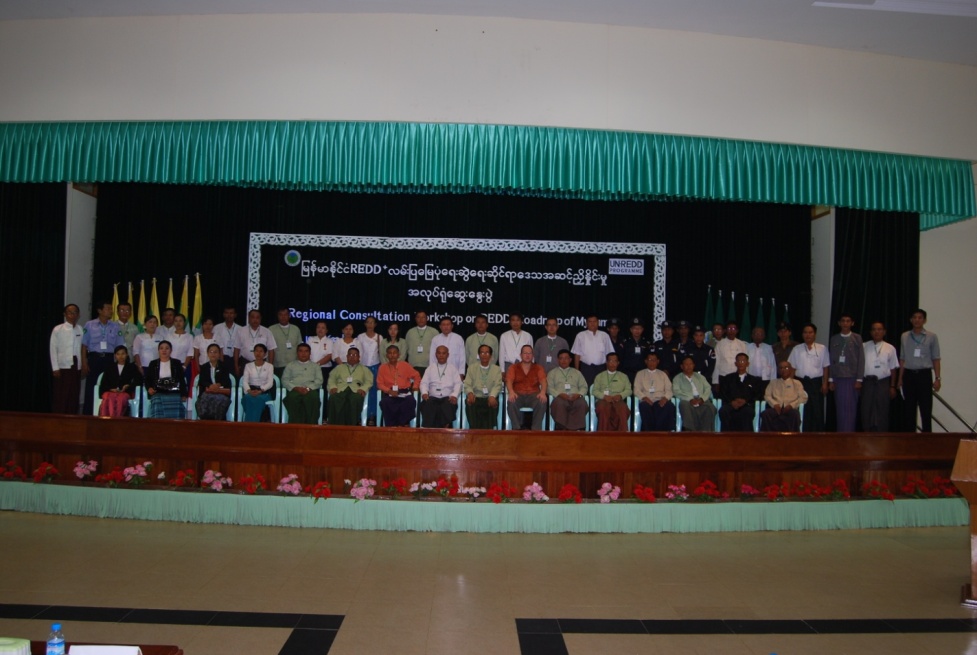 Group Photo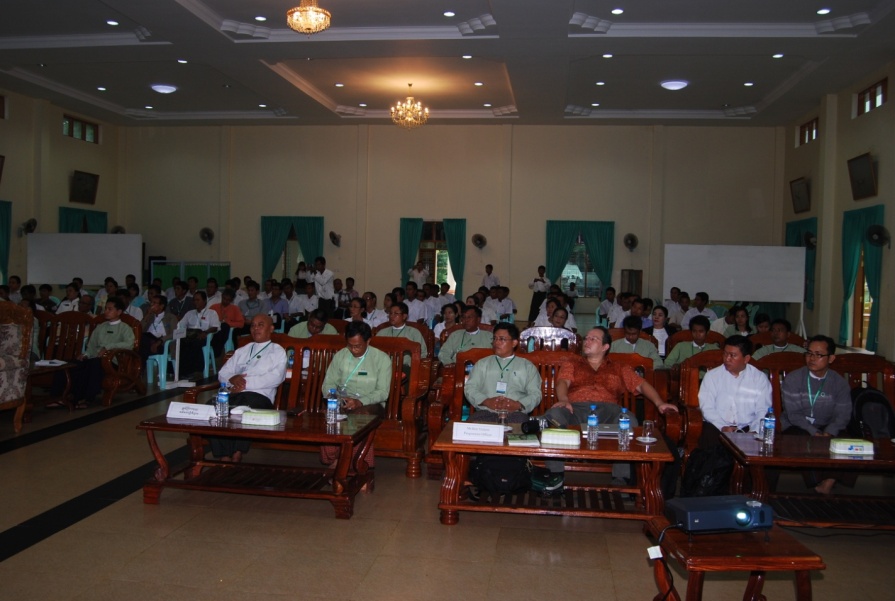 Participants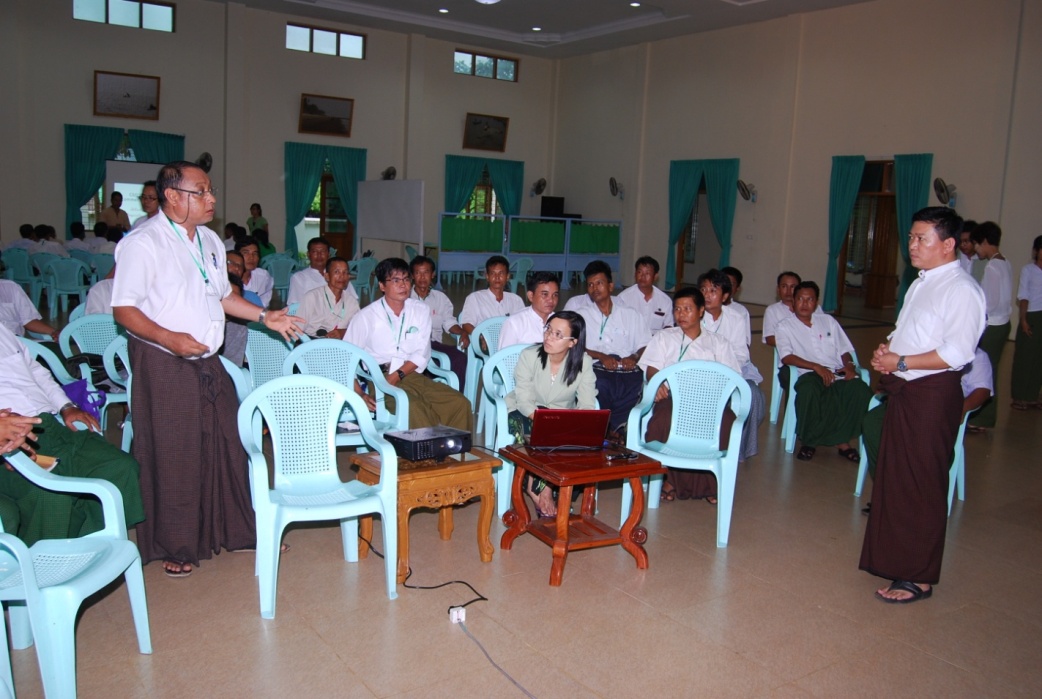 Group Discussion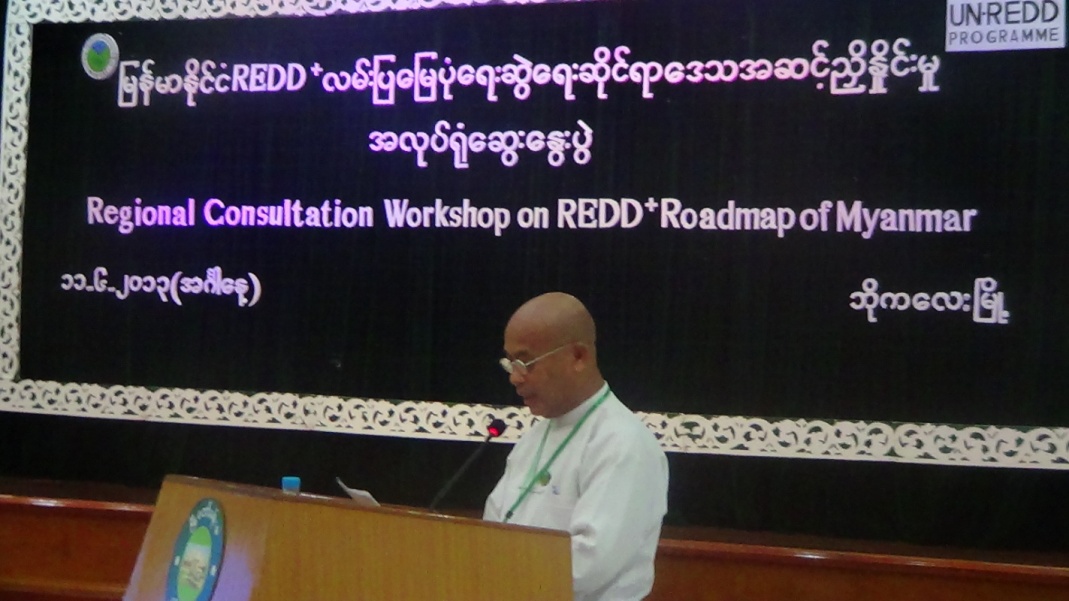 U Zaw Win, Director, Ayeyawady Region, Forest Department delivering Closing RemarkOpening SessionOpening Speech delivered by H.E. U Soe Myint, Minister for Ministry of Mining and Forestry, Ayeyawady RegionOpening SessionKey Note Presentation about REDD+ by Dr. Thaung Naing Oo, Deputy Director, Forest DepartmentPresentation SessionThe REDD+ Readiness Roadmap Development ProcessRoadmap Session 1: Management of REDD+ ReadinessDr. Thaung Naing OoUN-REDD Programme Focal PointDeputy Director, Forest DepartmentRoadmap Session 3: Development and selection of REDD+ StrategiesDr. Rosy Ne Win, Staff Officer, Forest DepartmentRoadmap Section 2: Stakeholder Consultation and ParticipationRoadmap Section 4: Implementation Framework and Safeguards Mr. Nanda Win Aung, Staff Officer, Forest DepartmentDISCUSSIONSGroup discussion SessionGroup Discussion (Two Groups)Group discussion SessionPresentation of results of Group DiscussionCLOSING SESSIONClosing Speech by U Zaw Win, Director, Ayeyawady Region, Forest DepartmentNo.Presentation TopicResource Persons1.The REDD+ Readiness Roadmap Development ProcessRoadmap Session 1: Management of REDD+ ReadinessDr. Thaung Naing OoUN-REDD Programme Focal PointDeputy Director, Forest Department2Roadmap Session 3: Development and selection of REDD+ StrategiesDr. Rosy Ne Win, Staff Officer, Forest Department3Roadmap Section 2: Stakeholder Consultation and ParticipationRoadmap Section 4: Implementation Framework and Safeguards Mr. Nanda Win Aung, Staff Officer, Forest DepartmentNo.NamePositionဌာန1.U Zaw Win (5)DirectorForest Department (Pathein)2.Dr.Thaung Naing OoDeputy DirectorForest Department3.U Khin Maung LwinAssistant DirectorForest Department(Myaung Mya)4.U Soe LwinAdministratorMain Ma Hla Kyun Sanctury5.U Kan HtunStaff OfficerForest Department (Bokalay)6.U Myo NaingStaff OfficerForest Department (Pharpone)7.Dr.Rose Ne WinStaff OfficerForest Department8.U Zaw Zaw NaingStaff OfficerForest Department9.Dr.Toe Toe AungStaff OfficerForest Department10.U Moe Zaw AungStaff OfficerForest Department(Myaung Mya)11. U Kyaw NyauntTownship Staff OfficerForest Department (Mawlamyaingkyun)12.U Pyae Phyo AungRange OfficerForest Department (Pharpone).13.U Zaw Htoo AungRange OfficerMain Ma Hla Kyun Sanctury14.U Nay Lin TunRange OfficerForest Department15U Pyae Phyo MaungRange OfficerForest DepartmentNo.NamePositionဌာန1.U Khin Maung SoeAssistant EngineerTownship Municipal Committee2.U Kyaw Thu YaTownship EngineerMyanmar Electrical Power3.Daw Myint Myint SanStaff OfficerTownship Court4.U Zaw LwinStaff OfficerAgricultural/Bank5.U Ye Myat HtunStaff OfficerCo-Operative Department6.Daw Khin Swe WinStaff OfficerCo-Operative Department7.U San AungLawyerခရိုင်ဥပဒေရုံး8.Daw Aye Aye YiLawyerမြို့နယ်တရားဥပဒေရုံး9.U Saw Ba NaingStaff OfficerPlanning Department10.U Aung Thi Ha ChoStaff OfficerSettlement and Land Record Department11.Dr.Thi Ha MyoStaff OfficerLivestock Breeding and Veterinary Department12.U Khin Maung ZinManagerTrade Promotion13.Daw Yi Yi MyintStaff OfficerInformation and Public Relation Department14.U Aye Ko Ko SuStaff OfficerImmigration and National Registration Department15.Dr.Nyi Nyi Naing LwinAssistant Doctor100 Beds Public Hospital16.U Saw Zayar Moe Deputy Staff OfficerGNI17.Daw Khin Chaw SuAssistant Staff OfficerDepartment of Fisheries18.Daw Ohn MyaMemberMyanmar Women’s Development Association19.Daw Hnin Win ThanMemberMyanmar Women’s Development Association20.Daw Khin Mar AyeMemberMyanmar Women’s Development Association21.Daw Thin ThinMemberMyanmar Women’s Development Association22.U Aung Hla MyoDeputy Staff OfficerDOANo.NamePositionဌာန1.U Ba MyaingChairmanCommunity Forest(Htaungyitan)2.U Aye KhaingSecretaryCommunity Forest(Gawdu)3.U Khaing PhoneSecretaryCommunity Forest(Yangon)4.U Myo AungT.CUnited Nations Development Programme (UNDP)5.U Myo Win OoT.CEconomically Progressive Ecosystem Development Group (EcoDev)6.U Kyaw NyuntProject technicianEconomically Progressive Ecosystem Development Group (EcoDev)7.Daw Sandar OoVice Chairmanမတူကွဲပြားခြင်းနှင့် ငြိမ်းချမ်းရေးပါတီ8.Daw Kyout Kyout KhaingAdministratorGRET9.U Nyount WaiChairman(၈၈) မျိုးဆက်ကျောင်းသားဟောင်းများ10.U Tin HlaSecretary(၈၈) မျိုးဆက်ကျောင်းသားဟောင်းများ11.U PaukChairmanအမျိုးသား12.U Man Phae WinSecretaryတ.စ.ည ပါတီ13.U Khin WinCommitteeတ.စ.ည ပါတီ14.Daw Kay Mar MyintTownship Executiveခေတ်သစ်ပြည်သူ့ပါတီ15.U San MyintTownship Executiveခေတ်သစ်ပြည်သူ့ပါတီ16.U San winTownship Executiveခေတ်သစ်ပြည်သူ့ပါတီ17.U Hla MyintProject ManagerSwanyee Development Foundation (SDF)18.U Khin Maung ChitS.HNLD (Bogalay)19.U Htay LinProject CoordinatorMangrove Service Network20.U San MaungTechnical AdivisorMangrove Service Network21.U PyueDistrict(Information)NLD22.U Zaw AungDistrict(Information)NLD23.U Naing Lin HtetArea CoordinatorMetta Development Foundation24.U Thein MaungArea CoordinatorMetta Development Foundation25.U Thaung Naing HtayManagerPrivate26.U Yu LwinMemberCommunity Forest27.U Lin HtinProgram Officer​ Metta Development Foundation28.U Maung Maung TarLocal PeopleBogalay Township